CHANGE OF CANDIDATURE FORM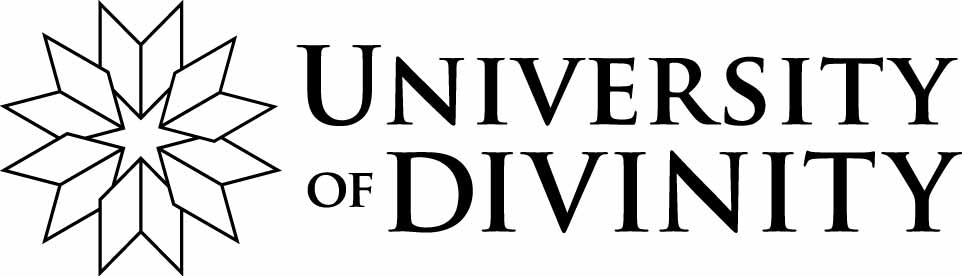 Student detailsChange(s) requestedTick the relevant box(es)* Requests for leave or extension must be accompanied by a statement of reasons, which is to be submitted with this form.# Students granted leave will not be re-enrolled without having made request to the School of Graduate Research for re-enrolment.SignaturesSubmissionPlease email the completed form to:	skashyap@divinity.edu.auFull NameStudent IDCollegeDegreeChange typeChange typeChange typeChange typeChange typeChange typeFull time to part timeFull time to part timeFull time to part timeFull time to part timeFull time to part timePart time to full timePart time to full timePart time to full timePart time to full timePart time to full timeLeave of absence*#From   /   /20To   /   /20Extension*From   /   /20To   /   /20Lapse of candidatureFrom   /   /20   /   /20   /   /20Withdrawal from courseWithdrawal from courseWithdrawal from courseWithdrawal from courseWithdrawal from courseStudentDate (dd/mm/yyyy)SupervisorDate (dd/mm/yyyy)College Research CoordinatorDate (dd/mm/yyyy)Office of the Vice-Chancellor use onlyOffice of the Vice-Chancellor use onlyOffice of the Vice-Chancellor use onlyOffice of the Vice-Chancellor use onlyDate receivedApproved Date in Paradigm